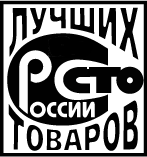 Программа «100 лучших товаров России»Региональный конкурс «Лучшие товары и услуги Томской области - 2020»В Региональную комиссию по качеству Томской областиЗАЯВКА ПРЕДПРИЯТИЯ НА УЧАСТИЕ В КОНКУРСЕПолное наименование предприятия (организации)	__________________________________________________________________________________           Сокращённое наименование организации_______________________________________________Ф.И.О. руководителя предприятия (организации)______________________________________________________________________ действует на основании _____________________________________________________________Адрес (юридический/фактический)__________________________________________________________Банковские реквизиты:ИНН/КПП_________________________________________________________________________Р/сч:__________________________________________в_____________________________________________________________________________________________________________________К/сч: __________________________________БИК_______________________________________ОГРН_______________________ ОКПО_____________________ОКОНХ____________________Наименование (тип, вид, марка) заявляемой продукции/услуги	__________________________________________________________________________________Номинация («Продовольственные товары», «Промышленные товары для населения», «Продукция производственно-технического назначения», «Изделия народных и художественных промыслов», «Услуги для населения», «Услуги производственно-технического назначения», «Стартап» (Startup)) ___________________________________________________________________________________________________________________________________________________________Ф.И.О. (№ телефона, e-mail) ответственного____________________________________________Руководство предприятия (организации) ознакомлено с Положением и финансовыми условиями участия в региональном конкурсе «100 Лучших товаров России» 2020 года.Примечание. Заявка на участие в Конкурсе оформляется строго на один вид (тип, марку) или на одну ассортиментную группу конкурсной продукции (не более 4 наименований), выпускаемой по одному нормативному, техническому документу (ГОСТ,  ГОСТ Р,  стандарты организаций, ОСТ, ТУ, др.).«_______»  ____________________ 2020 г. Руководитель предприятия     _______________________    __________________________ (подпись)				(Ф.И.О)М.П.